   Gemeindeamt Hirschbach i.M.A-4242 Hirschbach i.M., Museumsweg 5, Bez. Freistadt, OÖe-mail: gemeinde@hirschbach.ooe.gv.athttp://www.hirschbach.ooe.gv.at oder www.hirschbach.atFörderung Semesterticket/Klimaticket fürStudenten/innen bzw. Fachhochschüler/innenin ___________Hiermit bestätige ich, dass alle Angaben wahrheitsgemäß ausgefüllt wurden.Datum : ………………………………                      ……………………………………….								Unterschrift AntragstellerBitte fügen Sie dem Förderantrag folgende Unterlagen bei:Kopie InskriptionsbestätigungKopie Semesterticket/Klimaticket für öffentliche Verkehrsmittel für das jeweilige Semester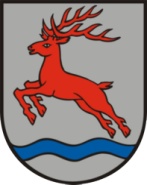    Gemeindeamt Hirschbach i.M.A-4242 Hirschbach i.M., Museumsweg 5, Bez. Freistadt, OÖe-mail: gemeinde@hirschbach.ooe.gv.athttp://www.hirschbach.ooe.gv.at oder www.hirschbach.atFörderung Semesterticket fürStudenten/innen bzw. Fachhochschüler/innenDie Gemeinde Hirschbach im Mühlkreis gewährt Studierenden an österreichischen Hochschulen und Universitäten eine Förderung für Tickets des öffentlichen Verkehrs am Studienort, wenn der Hauptwohnsitz der Studierenden weiterhin in Hirschbach im Mühlkreis aufrecht bleibt. Gefördert werden Studierende, die ihren Hauptwohnsitz in der Gemeinde Hirschbach im Mühlkreis belassen, mit € 75,00 je Semester für den Ankauf des Semestertickets/Klimatickets am Studien-/Hochschulort (innerhalb Österreichs). Die Förderung ist erstmals ab 01.01.2023 für Tickets möglich, die nach dem 31.08.2022 gelöst wurden. Diese Förderung wurde in der aktuellen Fassung in der Gemeinderatssitzung vom 15.12.2022 beschlossen.Förderkriterien:Förderhöhe: € 75,00 pro SemesterFörderzeitraum: Das Förderansuchen ist im laufenden Semester zu stellen. Eine Förderung für ein bereits absolviertes bzw. abgelaufenes Semester ist nicht möglich.Voraussetzung: Der Hauptwohnsitz muss bei der Antragstellung in der Gemeinde Hirschbach im Mühlkreis bestehen und für das gesamte Semester aufrecht bleiben.Förderansuchen: Dieses ist für jedes Semester (Winter‐ und auch Sommersemester) extra zu stellen. Der Antrag kann über die Homepage www.hirschbach.ooe.gv.at heruntergeladen werden und mit den erforderlichen Unterlagen retourniert oder direkt am Gemeindeamt Hirschbach i.M. gestellt werden. Der Antragsteller/Die Antragstellerin darf zum Zeitpunkt der Lösung des Semestertickets/Klimatickets (Ankauf) nicht das 24. Lebensjahr vollendet haben.Nachweise: Dem Förderansuchen ist eine Kopie der Inskriptionsbestätigung und des Semestertickets/Klimatickets anzufügen.Es besteht kein Rechtsanspruch auf den Bonus.AntragstellerInAntragstellerInZuname: Vorname: Straße:PLZ, Ort:Geburtsdatum:Handy:E-Mail:E-Mail:IBAN:BIC:KontoinhaberIn:Bank:StudiumUniversität/Hochschule/Fachhochschule:Ich beantrage die Förderung Semesterticket/Klimaticket für das   Wintersemester   20 ..  /  20 ..                                  Sommersemester     20 ..                                                         Vom Gemeindeamt auszufüllenHauptwohnsitz zum Zeitpunkt der Antragstellung in der Gemeinde Hirschbach i. M.:     ja                                   nein Erforderliche Unterlagen vorhanden und zeitgerechte Antragstellung:    ja                                   neinHat Antragsteller/Antragstellerin zum Zeitpunkt des Ticketankaufs das 24. Lebensjahr  noch nicht vollendet?    ja                                   neinDie Förderkriterien sind gegeben – der Betrag  wird auf das angegebene Konto überwiesen:    ja                                   nein                   Mitarbeiter: ……………………………….